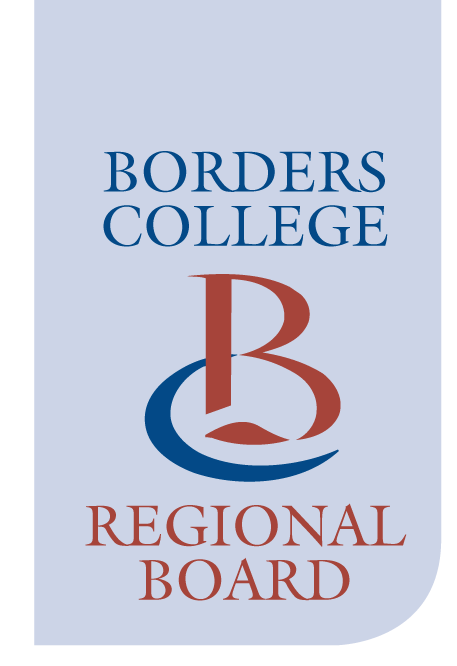 NOMINATIONS COMMITTEEThe next meeting of the Nominations Committee will take place at 16.00 on Thursday 4 November 2021 via MS TeamsAGENDA												Paper	01/21		Chair’s Welcome and Opening Remarks	02/21		Apologies for Absence	03/21 		Approval of Minutes of Previous Meeting (12 August 2020)		A	04/21		Matters Arising	05/21		Declaration of any Conflicts of Interest	SECTION “A” – ITEMS FOR APPROVAL/DISCUSSION	06/21		Recruitment of Board Members					B			Documents circulated for information:				B1A schedule of Borders College Board membershipand tenures.Scottish Government Public Body Board Succession Planning guidance – key issues.Board Diversity Planning suggested checklist.A Schedule showing current Committee membership.	07/21		Extension of term of office						C	SECTION “B” – ITEMS FOR INFORMATION	08/21		Any Other Business	09/21		Date of Next Meeting – to be agreed